Πρόταση Εκπόνησης Μεταδιδακτορικής ΈρευναςΌνομα:                                                         Επίθετο:   Τίτλος Προτεινόμενης Έρευνας:Προτεινόμενος/η επιβλέπων/ουσα:ΠΕΡΙΛΗΨΗ - (ΤΑΥΤΟΤΗΤΑ της προτεινόμενης έρευνας)Ανασκόπηση ερευνητικής περιοχήςΑντικείμενο έρευνας και στόχοιΘεματική περιοχήΧρονοδιάγραμμαΛέξεις-κλειδιά (από 2 έως 5)Αναλυτικά στοιχεία πρότασης:Διευκρινίστε σε τι ακριβώς έγκειται η σημασία/χρησιμότητα και η πρωτοτυπία της προτεινόμενης έρευνας (300-400 λέξεις).Εξηγείστε τους βασικούς στόχους και υποθέσεις της προτεινόμενης έρευνας (200-400 λέξεις).Διευκρινίστε την ερευνητική μεθοδολογία που σκοπεύετε να χρησιμοποιήσετε. Δικαιολογείστε την καταλληλότητά της για τους στόχους/υποθέσεις της προτεινόμενης έρευνας (300-400 λέξεις).Προσδιορίστε την προβλεπόμενη διάρκεια των βασικών εργασιών/σταδίων εκπόνησης της έρευνας, όπως βιβλιογραφική ανασκόπηση, συλλογή και επεξεργασία ερευνητικού υλικού, διεξαγωγή πειραμάτων ή σεναρίων, σχεδιασμός λογισμικού, υποβολή αναλυτικού πλάνου συγγραφής, συγγραφή των κεφαλαίων/μερών (300-600 λέξεις).Διευκρινίστε το βαθμό ωριμότητας της προτεινόμενης έρευνας (λ.χ. προηγούμενες σχετικές επιστημονικές εργασίες/έρευνες/εφαρμογές ή επαγγελματικές δραστηριότητες εφόσον υπάρχουν) (200-400 λέξεις).Διευκρινίστε τους τρόπους διάχυσης των ερευνητικών αποτελεσμάτων (π.χ. σε ποια συνέδρια/περιοδικά ή αυτοτελείς εκδόσεις θα επιδιώξετε τη δημοσίευσή τους) (100- 300 λέξεις).Διευκρινίστε τη συνάφεια του προτεινόμενου θέματος με το γνωστικό αντικείμενο και το συνολικό ακαδημαϊκό (ερευνητικό/συγγραφικό/διδακτικό) έργο του/της επιβλέποντος/ουσας (100-300 λέξεις). Αθήνα, …/…/…                                              Ονοματεπώνυμο υποψήφιου μεταδιδάκτορα ερευνητή                                                                                                                           (Υπογραφή)Βεβαιώνω ότι έχω λάβει γνώση και εγκρίνω την ανωτέρω πρόταση Μεταδιδακτορικής Έρευνας.                                                                     Ονοματεπώνυμο/Ιδιότητα Προτεινόμενου Επιβλέποντα                                                                                                                               (Υπογραφή)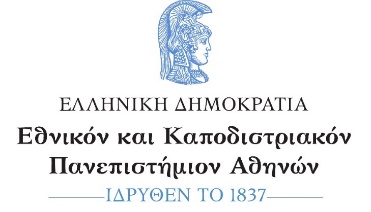 Σχολή Θετικών ΕπιστημώνΤμήμα Πληροφορικής και Τηλεπικοινωνιών